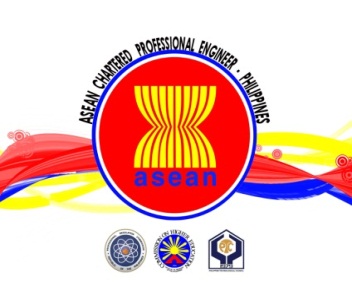 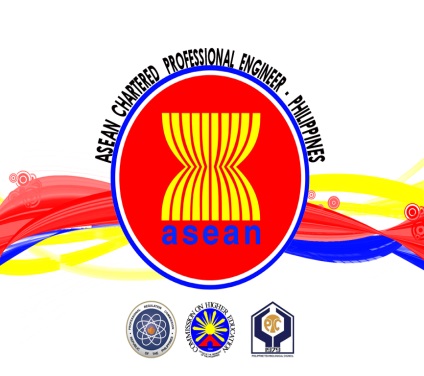 FILIPINO ASEAN CHARTERED PROFESSIONAL ENGINEERQUALIFICATIONS & PROFESSIONAL EXPERIENCESHas completed a recognized engineering program or its equivalent in a University or school accredited by CHED.Possesses a current and valid professional registration or licensing Certificate to practice engineering in the Philippines issued by PRC.Has gained experience of not less than seven (7) years of active and practical engineering experience.Has at least two (2) years in responsible charge of significant engineering works, within the seven (7) years of professional engineering experience.Has complied with the CPE/CPD program/policy of the Philippines at a satisfactory level.Has not been charged or convicted of any serious violation of technical, professional and ethical standards, local and international, for the practice of engineering or of any crime involving moral turpitude.Has confirmed signature on the Statement of Compliance with Code of Ethics.FEES:Upon filing of application, the applicant shall pay a non-refundable processing fee of Two Thousand Pesos (P 2,000.00)Upon approval of the application, the applicant shall pay a registration fee of Five Thousand Pesos (P 5,000.00)Renewal fee for ACPE Registration shall be Five Thousand Pesos (P 5,000.00) for every three (3) years